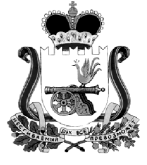 ТЕРРИТОРИАЛЬНАЯ ИЗБИРАТЕЛЬНАЯ КОМИССИЯМУНИЦИПАЛЬНОГО ОБРАЗОВАНИЯ«ХИСЛАВИЧСКИЙ РАЙОН» СМОЛЕНСКОЙ ОБЛАСТИПОСТАНОВЛЕНИЕ17 апреля 2019 года                                                                                                № 84/4пгт. ХиславичиО заверении списка кандидатов в депутаты Совета депутатов Корзовского сельского поселения Хиславичского района Смоленской области первого созывавыдвинутых избирательным объединением Хиславичское районное местное отделение Партии СПРАВЕДЛИВАЯ РОССИЯпо семимандатному избирательному округу В соответствии с пунктами 5¹, 52 статьи 152 областного закона от 3 июля 2003 года № 41-з «О выборах органов местного самоуправления в Смоленской области», на основании постановления избирательной комиссии Смоленской области от 24 января 2019 года № 93/694-6 «О возложении полномочий избирательных комиссий вновь образованных муниципальных образований Хиславичского района Смоленской области на территориальную избирательную комиссию муниципального образования «Хиславичский район» Смоленской области», проверив соблюдение Хиславичским районным местным отделением Партии СПРАВЕДЛИВАЯ РОССИЯ, требований к выдвижению кандидатов, предусмотренных Федеральным законом от 11 июля 2001 года № 95-ФЗ «О политических партиях», Федеральным законом от 12 июня 2002 года № 67-ФЗ «Об основных гарантиях избирательных прав и права на участие в референдуме граждан Российской Федерации», и наличие документов, необходимых для заверения списка кандидатов по семимандатному избирательному округу, территориальная избирательная комиссия муниципального образования «Хиславичский район» Смоленской области                            ПОСТАНОВИЛА:1. Заверить список кандидатов в депутаты Совета депутатов Корзовского сельского поселения Хиславичского района Смоленской области первого созыва, выдвинутых избирательным объединением Хиславичское районное местное отделение Партии СПРАВЕДЛИВАЯ РОССИЯ по семимандатному избирательному округу.2. Выдать уполномоченному представителю избирательного объединения Хиславичское районное местное отделение Партии СПРАВЕДЛИВАЯ РОССИЯ настоящее постановление и копию заверенного списка кандидатов в депутаты Совета депутатов Корзовского сельского поселения Хиславичского района Смоленской области первого созыва, выдвинутых по семимандатному избирательному округу.3.  Разместить на официальном сайте Администрации муниципального образования «Хиславичский район» Смоленской области.Председатель комиссии                                                                                  С.Л. КовалевСекретарь комиссии                                                                                        Н.С. Зуйкова